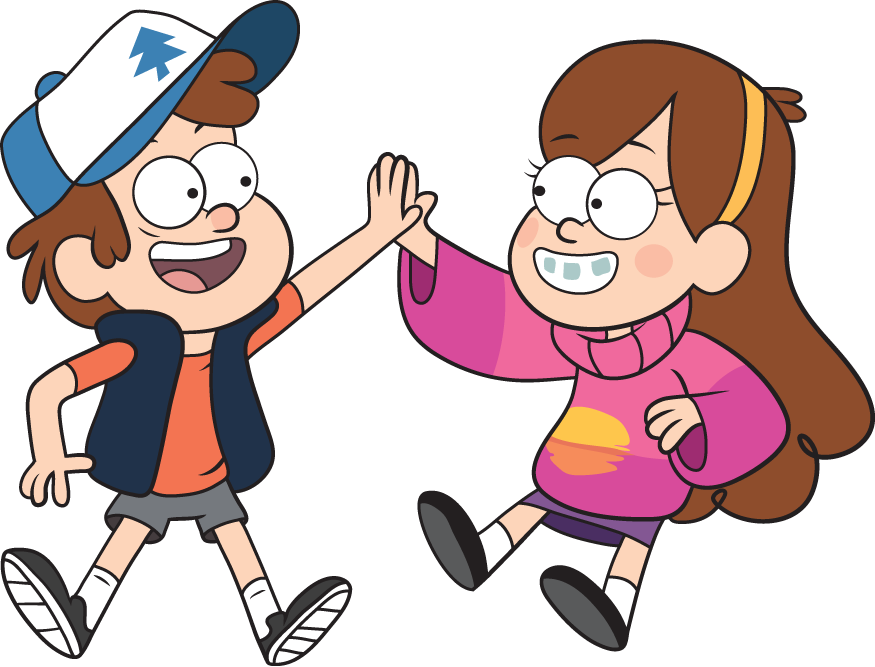 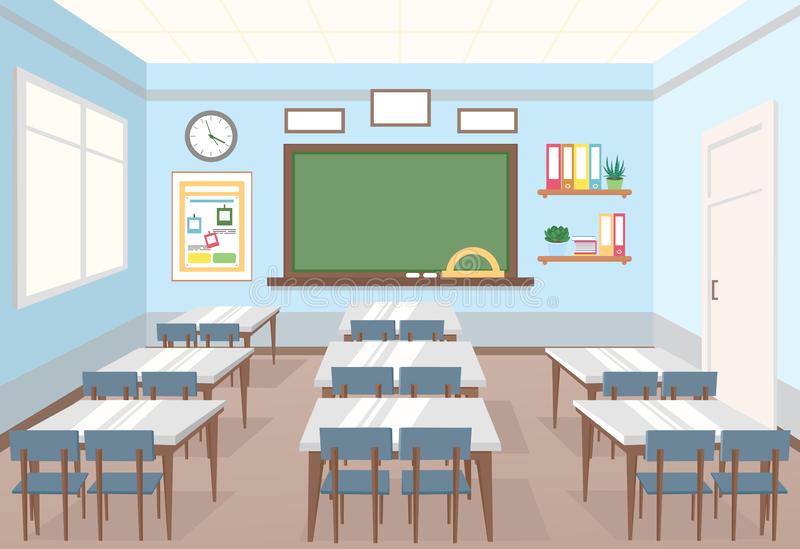 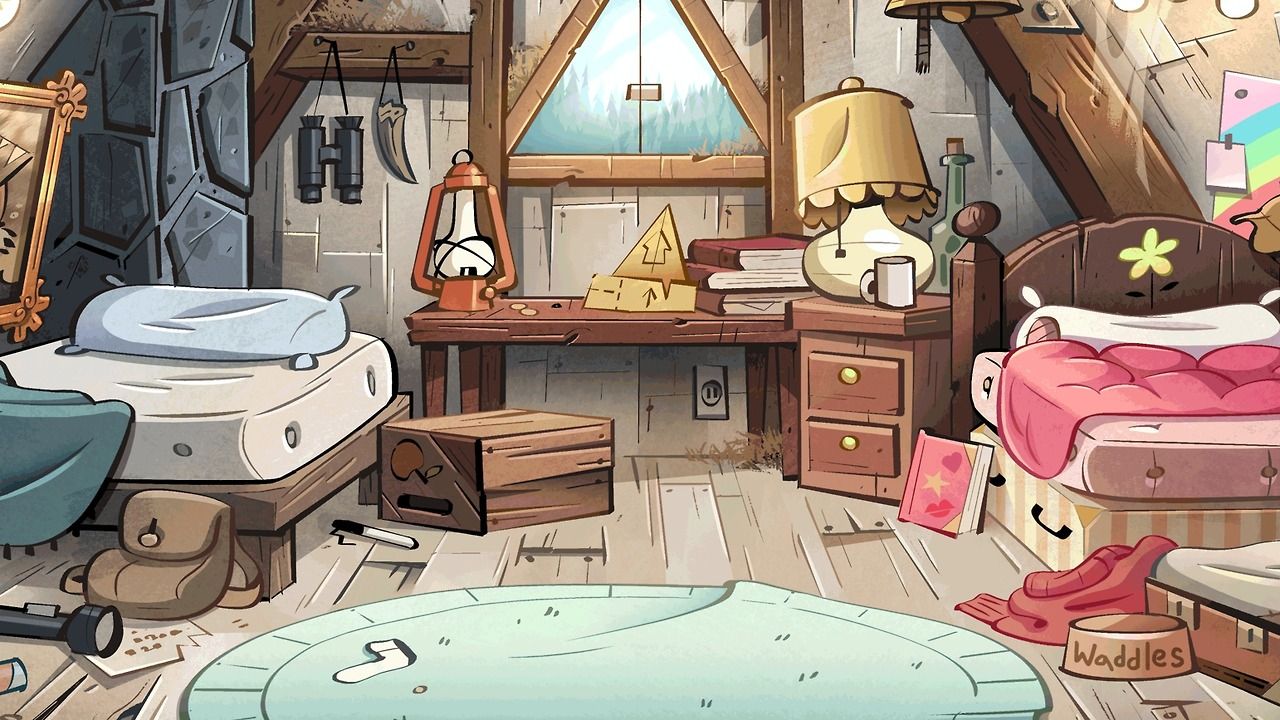 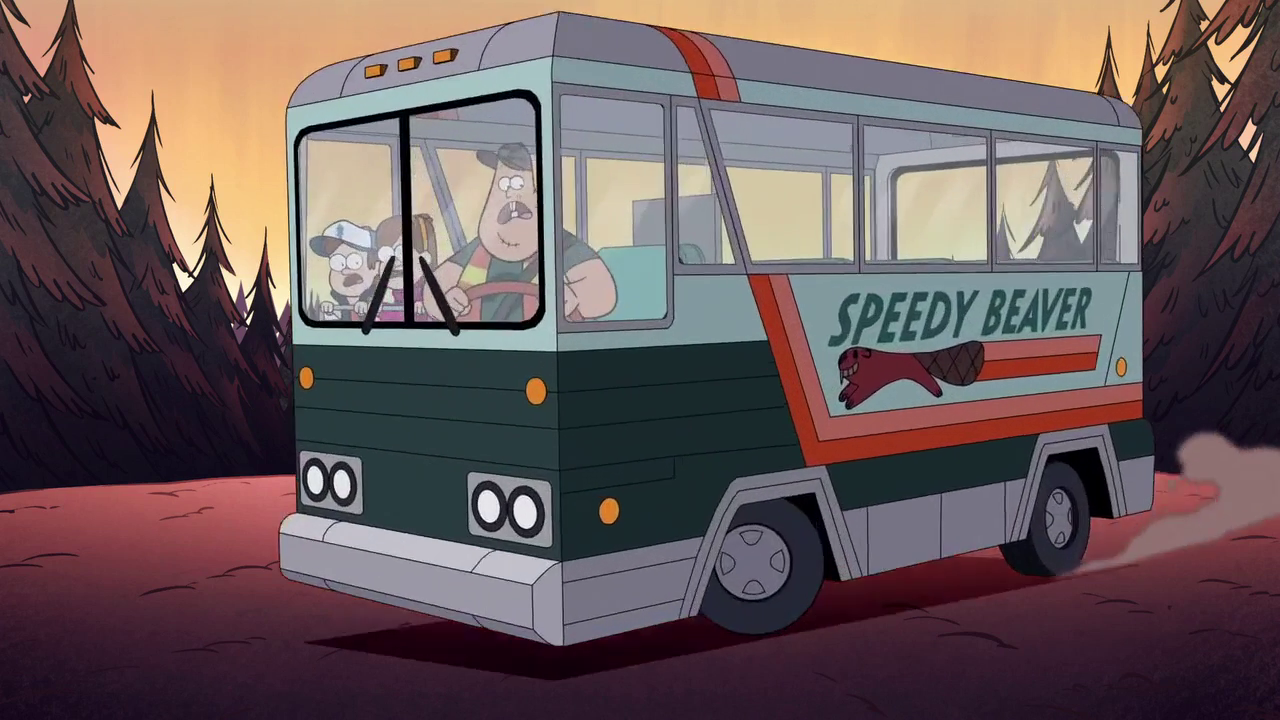 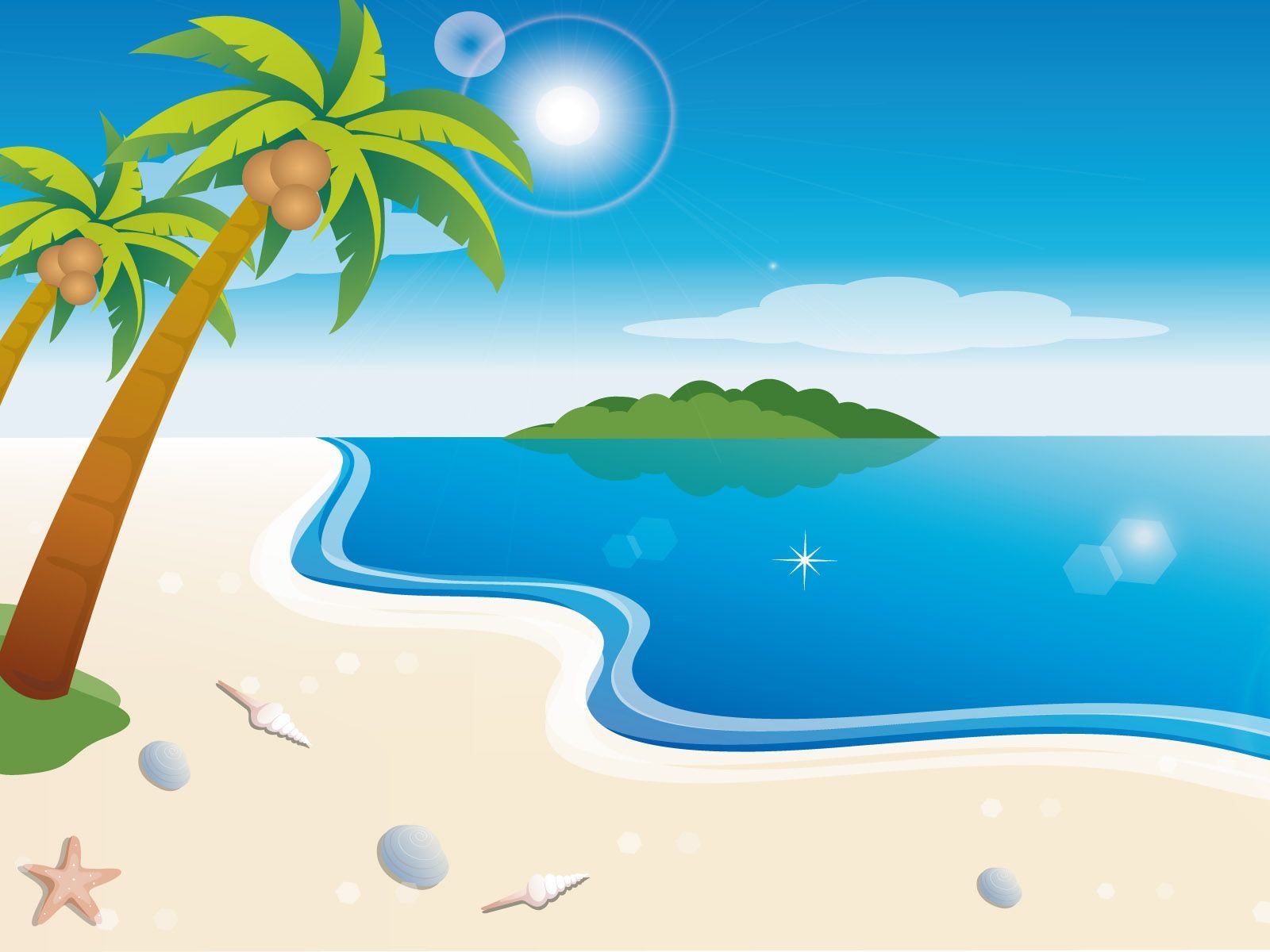 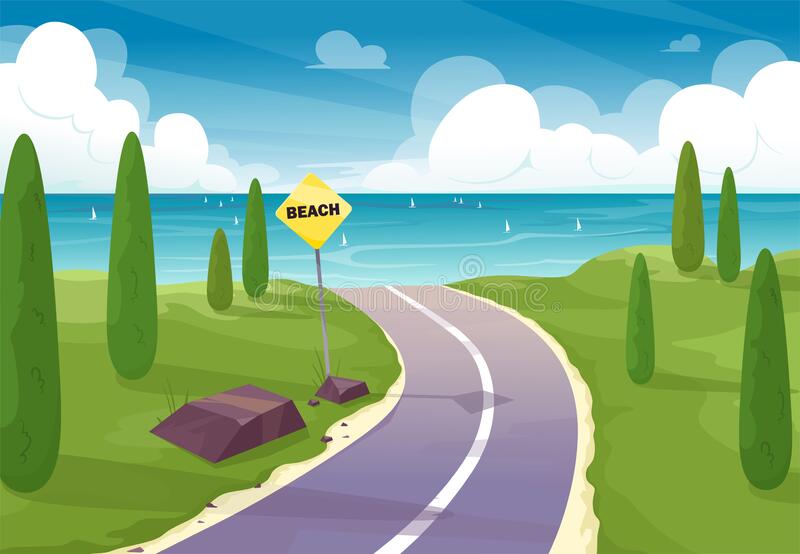 Module:Module:Module:Unit 7: Water, water everywhere Unit 7: Water, water everywhere Unit 7: Water, water everywhere Unit 7: Water, water everywhere Unit 7: Water, water everywhere Unit 7: Water, water everywhere Name/Surname of the teacher:Name/Surname of the teacher:Name/Surname of the teacher:Дементьева Анна ВладиславовнаДементьева Анна ВладиславовнаДементьева Анна ВладиславовнаДементьева Анна ВладиславовнаДементьева Анна ВладиславовнаДементьева Анна ВладиславовнаDate: Date: Date: Grade: 3 Grade: 3 Grade: 3 Present:Present:Present:Absent:Absent:Theme of the lessonTheme of the lessonTheme of the lessonA beach storyA beach storyA beach storyA beach storyA beach storyA beach storyLearning objectives: Learning objectives: Learning objectives: 3.1.1.1-  understand short supported classroom instructions in an increasing range of classroom routines;3.3.2.1-  read and follow with limited support familiar instructions for classroom activities;3.1.1.1-  understand short supported classroom instructions in an increasing range of classroom routines;3.3.2.1-  read and follow with limited support familiar instructions for classroom activities;3.1.1.1-  understand short supported classroom instructions in an increasing range of classroom routines;3.3.2.1-  read and follow with limited support familiar instructions for classroom activities;3.1.1.1-  understand short supported classroom instructions in an increasing range of classroom routines;3.3.2.1-  read and follow with limited support familiar instructions for classroom activities;3.1.1.1-  understand short supported classroom instructions in an increasing range of classroom routines;3.3.2.1-  read and follow with limited support familiar instructions for classroom activities;3.1.1.1-  understand short supported classroom instructions in an increasing range of classroom routines;3.3.2.1-  read and follow with limited support familiar instructions for classroom activities;Lesson objectives:Lesson objectives:Lesson objectives:All learners will be able to:Use vocabulary on the topicMost learners will be able to:	Create sentences using Present Continuous Some learners will be able to:	Make and present a poster All learners will be able to:Use vocabulary on the topicMost learners will be able to:	Create sentences using Present Continuous Some learners will be able to:	Make and present a poster All learners will be able to:Use vocabulary on the topicMost learners will be able to:	Create sentences using Present Continuous Some learners will be able to:	Make and present a poster All learners will be able to:Use vocabulary on the topicMost learners will be able to:	Create sentences using Present Continuous Some learners will be able to:	Make and present a poster All learners will be able to:Use vocabulary on the topicMost learners will be able to:	Create sentences using Present Continuous Some learners will be able to:	Make and present a poster All learners will be able to:Use vocabulary on the topicMost learners will be able to:	Create sentences using Present Continuous Some learners will be able to:	Make and present a poster Lesson progressLesson progressLesson progressLesson progressLesson progressLesson progressLesson progressLesson progressStages/timingThe teacher’s actionThe teacher’s actionThe teacher’s actionThe teacher’s actionThe student’s actionThe student’s actionAssessmentAssessmentResourcesOrganization3 minTeacher asks general questions How are you today? What is the date today?Teacher asks general questions How are you today? What is the date today?Teacher asks general questions How are you today? What is the date today?Teacher asks general questions How are you today? What is the date today?Students answer on questions and engage themselves in the lessonStudents answer on questions and engage themselves in the lessonMain activities5 min5 min10 min3 min7 min 7 min1) Checking hw (school)To finish school year, D&M need to do their homework. Let’s help them and check your home task for today. Do a phonetic drill with w/wh sounds. While we were walking, we were watching window washers wash windows with warm washing water.Check hw 2) Vocabulary (home)D&M came home from school. Now they need to pack their suitcases. Let’s help them! Do ex. on learningapps. Ask to choose which clothes they need on the beach. 3) Grammar (bus)Dipper and Mable are going to their destination by bus. Which tense we use when we speak about actions in progress? Present continuous. Now let’s do ex. on your cards.  4) Physical activity (going from bus stop to the beach)After long road, D&M need to warm up. Let’s do a warming up activity to become fresh and active again. https://www.youtube.com/watch?v=YRnSht-ONtU5)  Group work (on the beach)Now we are at the beach! There are a lot of kids, and let’s find out what are they doing. Give pictures of the beach and ask to stick the actions to the children. 6) Reading (letter)Now D&M finished relaxing on the beach and want to write a letter to Uncle Stan. Let’s read their letter and translate it. Show the letter on the board and ask to read and translate one by one. 1) Checking hw (school)To finish school year, D&M need to do their homework. Let’s help them and check your home task for today. Do a phonetic drill with w/wh sounds. While we were walking, we were watching window washers wash windows with warm washing water.Check hw 2) Vocabulary (home)D&M came home from school. Now they need to pack their suitcases. Let’s help them! Do ex. on learningapps. Ask to choose which clothes they need on the beach. 3) Grammar (bus)Dipper and Mable are going to their destination by bus. Which tense we use when we speak about actions in progress? Present continuous. Now let’s do ex. on your cards.  4) Physical activity (going from bus stop to the beach)After long road, D&M need to warm up. Let’s do a warming up activity to become fresh and active again. https://www.youtube.com/watch?v=YRnSht-ONtU5)  Group work (on the beach)Now we are at the beach! There are a lot of kids, and let’s find out what are they doing. Give pictures of the beach and ask to stick the actions to the children. 6) Reading (letter)Now D&M finished relaxing on the beach and want to write a letter to Uncle Stan. Let’s read their letter and translate it. Show the letter on the board and ask to read and translate one by one. 1) Checking hw (school)To finish school year, D&M need to do their homework. Let’s help them and check your home task for today. Do a phonetic drill with w/wh sounds. While we were walking, we were watching window washers wash windows with warm washing water.Check hw 2) Vocabulary (home)D&M came home from school. Now they need to pack their suitcases. Let’s help them! Do ex. on learningapps. Ask to choose which clothes they need on the beach. 3) Grammar (bus)Dipper and Mable are going to their destination by bus. Which tense we use when we speak about actions in progress? Present continuous. Now let’s do ex. on your cards.  4) Physical activity (going from bus stop to the beach)After long road, D&M need to warm up. Let’s do a warming up activity to become fresh and active again. https://www.youtube.com/watch?v=YRnSht-ONtU5)  Group work (on the beach)Now we are at the beach! There are a lot of kids, and let’s find out what are they doing. Give pictures of the beach and ask to stick the actions to the children. 6) Reading (letter)Now D&M finished relaxing on the beach and want to write a letter to Uncle Stan. Let’s read their letter and translate it. Show the letter on the board and ask to read and translate one by one. 1) Checking hw (school)To finish school year, D&M need to do their homework. Let’s help them and check your home task for today. Do a phonetic drill with w/wh sounds. While we were walking, we were watching window washers wash windows with warm washing water.Check hw 2) Vocabulary (home)D&M came home from school. Now they need to pack their suitcases. Let’s help them! Do ex. on learningapps. Ask to choose which clothes they need on the beach. 3) Grammar (bus)Dipper and Mable are going to their destination by bus. Which tense we use when we speak about actions in progress? Present continuous. Now let’s do ex. on your cards.  4) Physical activity (going from bus stop to the beach)After long road, D&M need to warm up. Let’s do a warming up activity to become fresh and active again. https://www.youtube.com/watch?v=YRnSht-ONtU5)  Group work (on the beach)Now we are at the beach! There are a lot of kids, and let’s find out what are they doing. Give pictures of the beach and ask to stick the actions to the children. 6) Reading (letter)Now D&M finished relaxing on the beach and want to write a letter to Uncle Stan. Let’s read their letter and translate it. Show the letter on the board and ask to read and translate one by one. Check hometask and say tongue twister Go to the board and choose correct items Do exercise on the card Do energizer Work in groups and stick sentences on the poster Read and translateCheck hometask and say tongue twister Go to the board and choose correct items Do exercise on the card Do energizer Work in groups and stick sentences on the poster Read and translateSelf-evaluation (a point for every correct answer)Self-evaluation (a point for every correct answer)Smart board, cards, poster Reflexion4 minDo a reflection. Give hometask. Do a reflection. Give hometask. Do a reflection. Give hometask. Do a reflection. Give hometask. Answers about the lesson Answers about the lesson 